Eastwood Elementary Fundraiser 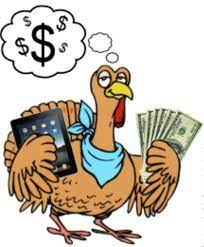 2021-2022We would be Thankful if you helped make our “Bank full”! It’s school fundraiser time again.   Our goal is $15,000!  You can donate to our school from November 9th – December 17th using cash or check made payable to Eastwood Elementary.   Credit cards can also be accepted using this link:https://www.successfund.com/eastwood_bank_fullPlease put the student and teacher you are supporting in the comment section.We are raising funds for technology upgrades, educational programs, school supplies and student incentives.  To encourage school wide participation we are offering prizes based upon the average amount of money raised per student in each class:$25/student – Extra recess$50/student – Movie and treat$75/student – Field tripThank you for supporting our school!!!!!Our current total is $8979.62!